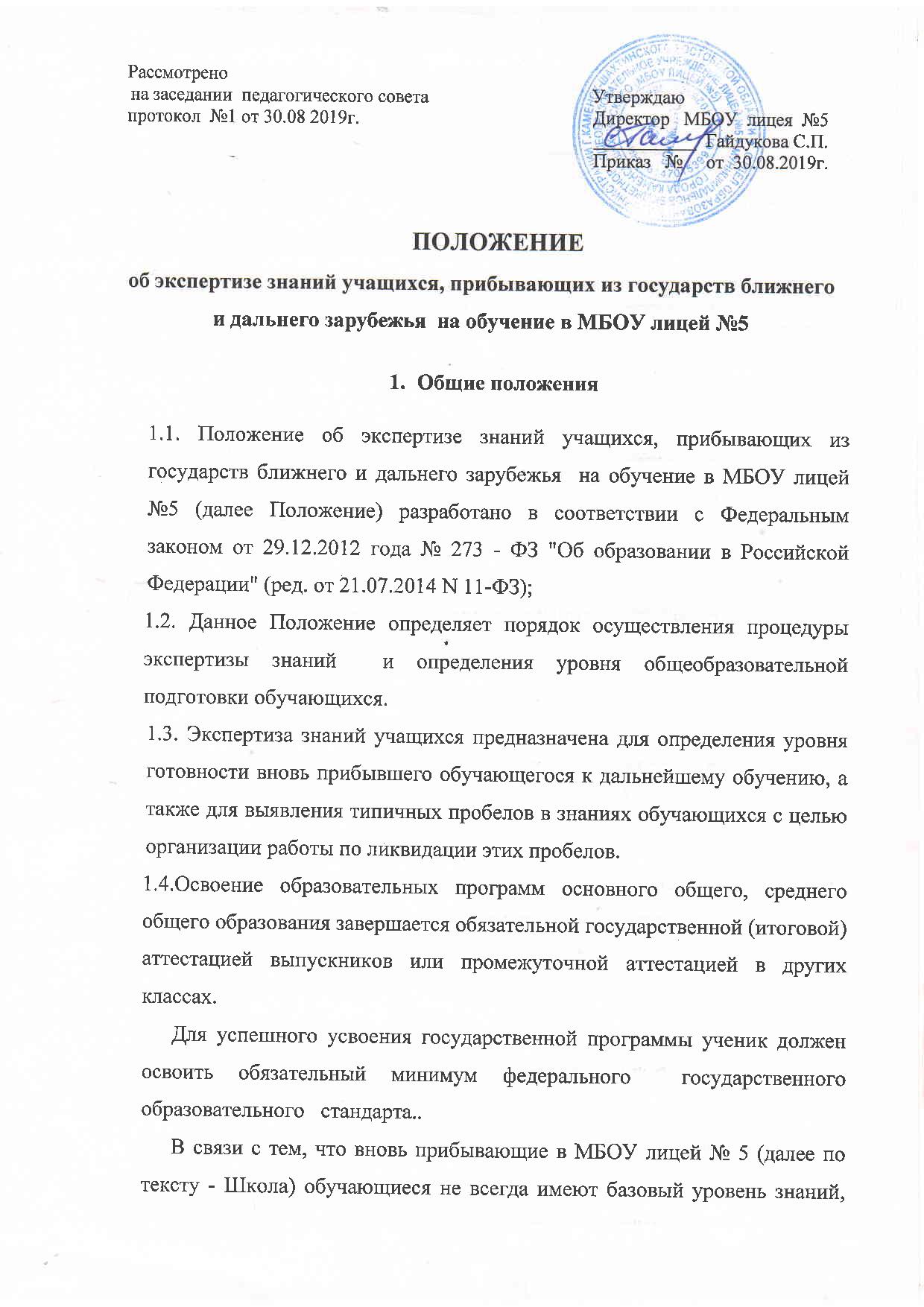  который необходим для успешного обучения, входят в группу риска,   необходимо официально определить уровень знаний за период обучения    обучающегося в другом общеобразовательном заведении.1.5. Специальная комиссия по экспертизе знаний обучающихся (далее по тексту - комиссия) в своей работе руководствуется Федеральным законом от 29.12.2012 года № 273 - ФЗ "Об образовании в Российской Федерации" (ред. от 21.07.2014 N 11-ФЗ), нормативными документами, разработанными и утвержденными в установленном порядке, критериями оценки знаний обучающихся по учебному предмету и настоящим Положением.1.6. Состав комиссии утверждается приказом по школе за три дня до начала проведения экспертизы знаний.Председателем комиссии назначается заместитель директора по УВР.состав комиссии входят учитель, преподающий учебный предмет в данном классе и один учитель в роли ассистента. Ассистентами могут быть учителя, преподающие в Школе тот же учебный предмет или учебный предмет того же цикла, либо учителя по договоренности из других общеобразовательных учреждений.случае отсутствия одного из членов комиссии приказом по школе ему назначается замена.2. Цель и задачи комиссии по экспертизе знаний обучающихся2.1.Основной  целью комиссии является установление соответствия оценки знаний обучающегося требованиям государственного образовательного стандарта, глубины и прочности полученных знаний образовательных программ, навыков их практического применения. 2.2.Задачи комиссии по экспертизе знаний обучающихся:-создание условий, обеспечивающих качество предоставляемых образовательных услуг;-определение уровня общеобразовательной подготовки вновь прибывших обучающихся;-определение степени готовности обучающихся к освоению содержания, выполнения требований ФГОС.-определение уровня, знаний, умений и навыков обучающихся, степени усвоения ими программы начального общего , основного общего и среднего общего образования;-выявление недостатков базовой подготовки обучающихся по дисциплинам общеобразовательного цикла,-построение индивидуальной образовательной траектории обучающихся на основе выявленных проблем;-коррекция содержания рабочих программ и подбор технологий обучения.3. Функции комиссии по экспертизе знаний обучающихся.3.1.Комиссия выполняет следующие функции:– подбирает задания в соответствии с перечнем основополагающих тем, определенных в образовательных стандартах;– проводит проверку знаний учащегося в соответствии с нормами, установленными законодательством РФ об образовании;– выставляет отметки за ответ обучающегося по учебному предмету, с занесением их в протокол проверки экспертизы знаний;– проверяет письменные работы обучающегося в установленном порядке, заносит в протокол полученные отметки;– оценивает теоретические и практические знания и умения ученика по учебному предмету в соответствии с установленными критериями;– анализирует знания ученика в соответствии с требованиями государственных образовательных стандартов;– информирует ученика (их родителей, представителей) о полученных итоговых отметках;– фиксирует на протоколе устного ответа правильность и полноту ответа учащегося (записи учащегося на бланке устного ответа не оцениваются), ведет запись дополнительных вопросов;– обеспечивает хранение в установленном порядке бланков устных и письменных ответов, хранение протоколов экспертизы знаний.4. Права комиссии по экспертизе знаний  обучающихся4.1.Комиссия имеет право:– не заслушивать полностью устный ответ учащегося, если в процессе ответа учащийся показывает глубокое знание вопроса;– вносить предложения в аналитический материал по итогам экспертизы знаний учащегося о соответствии уровня знаний базовому уровню.– считать, что обучающийся справился с работой, если он выполнил не менее 50% заданий. Оценки за работу могут быть выставлены по пятибалльной шкале: оценка «5» – если выполнено 85 – 100% заданий, оценка «4» – выполнено 70 – 85% заданий, оценка «3» – выполнено 50 – 70% заданий.5. Ответственность комиссии по экспертизе знаний обучающихся5.1.Комиссия несет ответственность:– за объективность оценки письменных и устных ответов учащегося в соответствии с разработанными нормами;– за создание делового и доброжелательного микроклимата для учащегося во время проведения экспертизы знаний;– своевременность предоставления учащемуся и его родителям (законным представителям) информации о результатах экспертизы знаний;– проведение экспертизы знаний в соответствии с установленным порядком.6. Отчетность комиссии по входному контролю знаний обучающихся6.1. Бланки устных ответов и письменные работы ученика вместе с протоколами экспертизы знаний сдаются заместителю по УВР, обеспечивающему их сохранность в соответствии с установленным порядком хранения в течение обучения учащегося.6.2. По результатам экспертизы знаний в каждом методическом объединении составляется экспертное заключение, которое передается в учебную часть для дальнейшего принятия решения о зачислении учащихся в класс, в соответствии с уровнем образования.